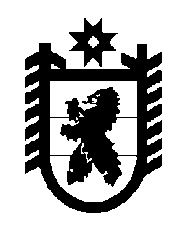 Российская Федерация Республика Карелия    УКАЗГЛАВЫ РЕСПУБЛИКИ КАРЕЛИЯО внесении изменений в Указ Главы Республики Карелия 
от 15 ноября 2018 года № 81Внести в Указ Главы Республики Карелия от 15 ноября 2018 года 
№ 81 «О реализации на территории Республики Карелия требований 
к антитеррористической защищенности торговых объектов (территорий)» (Официальный интернет-портал правовой информации (www.pravo.gov.ru), 19 ноября 2018 года, № 1000201811190012) следующие изменения:1) преамбулу изложить в следующей редакции:«В соответствии с пунктом 5 требований к антитеррористической защищенности торговых объектов (территорий), утвержденных постановлением Правительства Российской Федерации от 19 октября 
2017 года № 1273 «Об утверждении требований к антитеррористической защищенности торговых объектов (территорий) и формы паспорта безопасности торгового объекта (территории)» постановляю:»;2) в тексте слова «Об утверждении требований к антитеррористической защищенности торговых объектов и формы паспорта безопасности торгового объекта (территории)» заменить словами «Об утверждении требований к антитеррористической защищенности торговых объектов (территорий) и формы паспорта безопасности торгового объекта (территории)».          Глава Республики Карелия                                                              А.О. Парфенчиковг. Петрозаводск18 февраля 2019 года№ 11